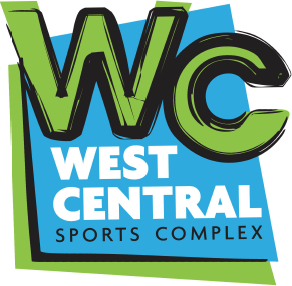 CLINICS FOR OFFICIALSA Level 1 clinic is designed to give young or first-time officials the framework for getting started. A portion of the clinic is generic in design and provides suggestions for growing as an official, handling conflict, being professional and securing contests. In addition the Level 1 clinic provides an official with an overview of the rules of a particular sport, including pregame and postgame expectations, basic signaling, and penalty enforcement and application. Officials are introduced to positioning expectations during the contest. There is a question and answer session that allows the new official to address his/her concerns about getting started in the profession. 
A Level 2 clinic spends more time on the responsibilities of the official in the particular sport. This includes fine-tuning techniques and positioning, with instruction by position (if the sport has different positions on the field/court). It may also include a film review or critique of a contest. Some Level 2 clinics include "hands-on" opportunities where the official is able to officiate a contest while being observed by a clinician who provides reinforcement of positive actions and feedback on areas where improvement is needed. Finally, if the sport has a second level of officiating (for example, moving from a 2-man crew to a 3-man crew in basketball), the mechanics of this change are illustrated.

Both Level 1 and 2 clinics satisfy the clinic requirement. If a Level 2 clinic is all that is available and you are a beginning official, you may attend the Level 2 to fulfill the clinic requirement.

Your clinic attendance credit expires three years from the date of the clinic. You will be required to attend a refresher clinic annually.  Once you complete the clinic you will be required to register with the Arkansas Athletics Association (AAA) to become certified as an official to be able to work in the WCSC programs.  Failure to attend refresher clinic and register with AAA will result in probation Baseball Clinics will be held prior to the start of the Spring Baseball season. You must register in January to attend a February or March clinic.  Cost: $50 for new officials licensing & renewals Contact the WCSC for any additional information. February 4, 2017 9am-1pm Location: West Central Sports Complex Clinic Level: 1 & 2 Affiliated Organization: City of Little Rock Contact: Larry Gilmore Phone: 501-563-3757 Email: lgilmore@littlerock.orgCost: $50 March 11, 2017 9am-1pm Location: West Central Sports Complex Clinic Level: 1 & 2 Affiliated Organization: City of Little Rock Contact: AAA Phone: 501-563-3757 Email: lgilmore@littlerock.orgCost: $50 Softball March 18, 2017 9am-1pm Location: West Central Sports Complex Clinic Level: 1 Affiliated Organization: City of Little Rock Contact: Larry Gilmore Phone: 501-563-3757 Email: lgilmore@littlerock.org Cost $50.00 March 25, 2017 9am-1pm Location: West Central Sports Complex Clinic Level: 2 Affiliated Organization: City of Little Rock Contact: Larry Gilmore Phone: 501-563-3757 Email: lgilmore@littlerock.org Cost: $50 Basketball October 4, 2016 6:00 pm Location: West Central Sports Complex Clinic Level: 1 Affiliated Organization: City of Little Rock Contact: Larry Gilmore  Phone: 502-563-3757 Email: lgilmore@littlerock.orgOctober 11, 2016 6:00 pm Location: West Central Sports Complex Clinic Level: 1 Affiliated Organization: City of Little RockContact: Larry Gilmore  Phone: 502-563-3757 Email: lgilmore@littlerock.orgCheerleading Date - TBD 6:00 pm Location: West Central Community Center Clinic Level: 2 Affiliated Organization: City of Little Rock/WCSC Contact: Larry Gilmore  Phone: 501-563-3757 Email: lgilmore@littlerock.org Cost: $50 Football Date - TBD 20175:30 pm Location: West Central Sports Complex Clinic Level: 1 Affiliated Organization: City of Little Rock/WCSC Contact: Larry Gilmore Phone: 501-563-3757 Email: lgilmore@littlerock.org Cost: $50 Date – TBD 2017 5:30 pm Location: West Central Sports Complex Clinic Level: 2 Affiliated Organization: City of Little Rock/WCSC Contact: Larry Gilmore Phone: 501-563-3757 Email: lgilmore@littlerock.org Cost: $50 Participants MUST attend level 1 and 2 sessions in order to be eligible for clinic credit. 